The current activities of Requirements (MCS) are divided in two parts:The Avatar-based Videoconference use cases for which detailed Functional Requirements have been developed (N521). This document has been transferred to MMC-DC and Requirements (ARA) for action.The XR Theatre Use Case for which MPAI-MCS (XR Theatre) Use Cases and Functional Requirements WD0.1 has been produced (N609).Moving Picture, Audio and Data Coding by Artificial Intelligencewww.mpai.communityPublic documentN6082022/02/23SourceRequirements (MCS)TitleMPAI-MCS Progress report and plansTargetMPAI-17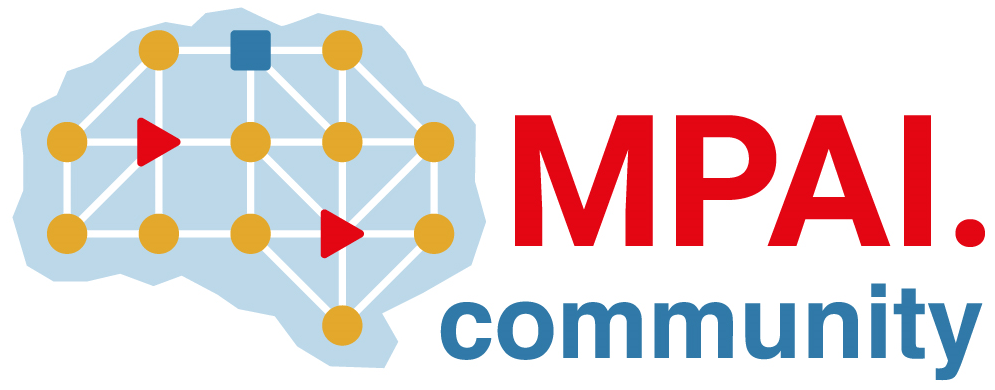 